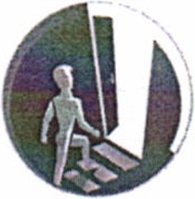 Сннффинг - подростковый феноменНачиная с 2013 г. в подростковой среде практически всех регионов России фиксируется быстрое распространение такой формы токсикомании, как «сниффинг» (от англ, to sniff- нюхать), при которой состояние опьянения достигается вдыханием бытового газа, используемого в баллончиках для зажигалок или самих зажигалках.Современный сниффинг - подростковый феномен. Данное явление к настоящему моменту уже распространено среди несовершеннолетних в возрасте от 10 до 15 лет. Ранний возраст начала сниффинга - 6-9 лет.Газом подростки дышат прямо из	баллона	или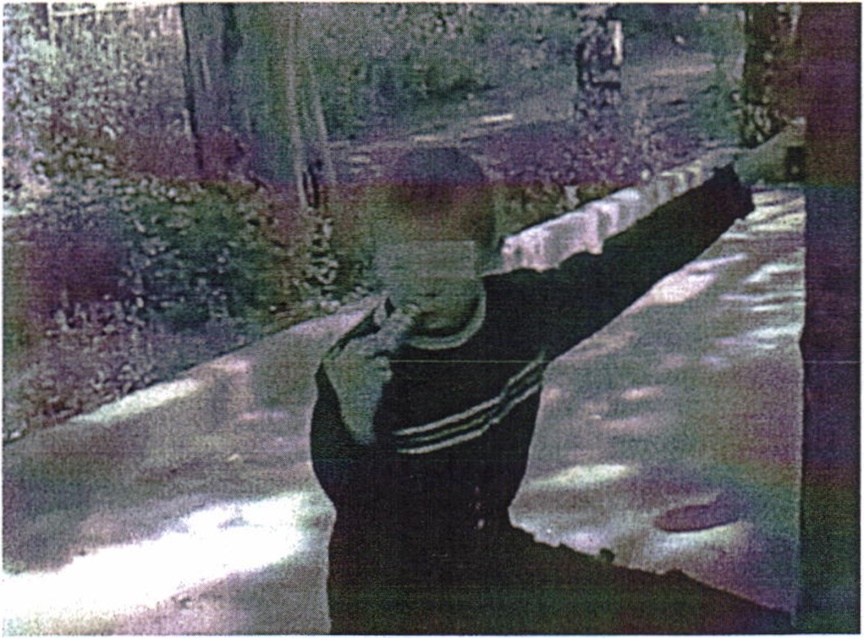 предварительно	распыляя	его впакет, в редких случаях — в пластиковую	бутылку.	Поинформации	из открытыхисточников известно, что одного большого баллончика хватает на несколько человек, и кончается он через час-полтора. Один баллон стоит от 50 до 150 рублей.Газ легко доступен для ребёнка — его можно купить практически в любом магазине. Как	отмечают юныетоксикоманы, они пробуют газ вместе со сверстниками минимум раз в неделю, но обычно чаще: баллоны покупают раз в два-три дня, а некоторые подростки «дышат целыми днями». Иногда у кого-то дома, иногда прямо на улице — прохожие на это не особо реагируют, дышать газом не противозаконно, поэтому прятаться подросткам не обязательно. Почти каждый случай использования газа для подростков является спонтанным - вышли погулять, зашли в магазин, купили баллончик.Летальность и разрушительные необратимые последствия сниффингаОпределённой летальной дозы не существует.Даже однократное вдыхание токсичного газа может привести к смерти от удушья, паралича дыхательного центра в мозге, токсического отёка головного мозга, закупорки дыхательных путей рвотными массами, отёка лёгких в ответ на проникновение паров газов для зажигалок в бронхи и альвеолы.Остановка дыхания может произойти прямо на вдохе — настолько быстро пары токсинов достигают мозга. Выброс в кровь стрессовых гормонов вызывает частое сердцебиение, нарушение проведения нервных импульсов, управляющих работой сердца, и смерть от его внезапной остановки.Вдыхая сжиженный газ из зажигалок или баллончиков для их заправки, а также из баллончиков для малогабаритных газовых плит, у подростков появляется неконтролируемый поток мыслей и действий, наблюдается высокая внушаемость. При продолжении вдыхания газа наступает следующий этап: изменяется восприятие мира, возникает дезориентация, спутанность сознания, появляются слуховые и иные галлюцинации.Бутан и подобные ему газы не всасываются в кровь, не вступают в химические реакции в организме человека, но вытесняет кислород из вдыхаемого воздуха. Наблюдается эффект "удавки" применительно к токсикоманам, вдыхающим этот газ. Мозг перестаёт получать кислород. Вдыхание токсических веществ приводит к гипоксии головного мозга. Гипоксия головного мозга вызывает эйфорию. Если человек останется жив, но после кислородного голодания мозга у него появятся патологии кровообращения, внутренних органов. С увеличением стажа этот ущерб организму накапливается, страдающие от постоянной гипоксии клетки умирают. При длительном и настойчивом употреблении токсических веществ страдают память, мышление, возникают частые головные боли, появляются расстройства психики.Сниффинг вызывает необратимые разрушение внутренних органов и головногомозга.Пропан, бутан, изобутан при вдыхании способны вызвать аритмию, и остановку сердца. При проведении химического исследования ставшие причиной смерти пропан, бутан и изобутан всегда обнаруживались в ткани головного мозга погибших подростков.Наибольшая опасность этих летучих наркотических веществ заключается в том, что они, минуя желудочно-кишечный тракт и печень, где могли бы частично нейтрализоваться, сразу попадают через лёгкие в кровь и с её током поступают в головной мозг, поэтому опьянение наступает быстрее, чем в случае приёма алкоголя.Как и при любом опьянении, сначала страдает кора полушарий головного мозга, затем мозжечок, и в самую последнюю очередь — продолговатый мозг. Если опьянение доходит до продолговатого мозга, это может вызвать остановку дыхания и смерть. Ещё до того, как будет затронут продолговатый мозг, у человека могут начаться тошнота и рвота.Регулярное употребление токсических веществ быстро приводит к разрушению внутренних органов и головного мозга. Данная токсикомания относится к болезням патологической зависимости, вызывающим хроническое заболевание мозга и оказывающим влияние на поведенческие особенности личности (агрессия, повышенная возбудимость, склонность к риску и др.). С увеличением стажа этот ущерб организму накапливается, страдающие от постоянной гипоксии клетки умирают.Систематическое кислородное голодание быстро сказывается на работе головного мозга, приводя к необратимому снижению интеллектуальных способностей ребёнка, ухудшению памяти и привыканию. Возникают частые головные боли, появляются расстройства психики - эти симптомы проявляются достаточно ярко.Токсикомания очень быстро «съедает» мозг. Из-за массовой гибели нейронов резко ухудшается память, падает интеллект и, как следствие, успеваемость. Подростки не в состоянии сосредоточиться на уроке, резко отстают по программе, не способны осваивать новый материал. Круг интересов подростка ограничивается единственным стремлением вдохнуть ещё раз пары ядов. Причём всё происходит очень быстро: уже за полгода школьник может деградировать до неузнаваемости. Ещё недавно он бойко отвечал у доски - а сегодня не может вспомнить, какой день недели следует за пятницей. Токсикомания - это такое же заболевание, как алкоголизм и наркомания.«В психиатрии известен закон Клерамбо: исход психического расстройства тем тяжелее, чем в более раннем возрасте оно началось и чем массивнее органическое повреждение головного мозга, с которым оно связано. Понятно, что если ребёнок начинает злоупотребления с 5-7-летнего возраста, а к 17-18 годам прекратил, полноценного функционирования психики в дальнейшем ожидать не приходится» - Главный редактор журнала «Наркология», бывший главный детский нарколог России Алексей Надеждин. Сниффинг с точки зрения закона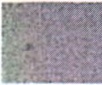 Специалисты относят сниффинг к токсикомании.Токсикомания - заболевание, характеризующееся влечением и привыканием к приёму лекарственных средств и других веществ, не относимых к наркотическим согласно Постановлению Правительства Российской Федерации от 30.06.1998 г. № 681 №06 утверждении перечня наркотических средств, психотропных веществ и их прекурсоров, подлежащих контролю в Российской Федерации, сопровождающееся хронической интоксикацией, наличием синдромов психической и физической зависимости.Токсикомания является наказуемым деяниемВ соответствии с ч. 2 ст. 20.20 КоАП РФ, потребление наркотических средств или психотропных веществ без назначения врача, новых потенциально опасных психоактивных веществ или одурманивающих веществ на улицах, стадионах, в скверах, парках, в транспортном средстве общего пользования, а также в других общественных местах либо невыполнение законного требования уполномоченного должностного лица о прохождении медицинского освидетельствования на состояние опьянения гражданином, в отношении которого имеются достаточные основания полагать, что он потребил наркотические средства или психотропные вещества без назначения врача, новые потенциально опасные психоактивные вещества или одурманивающие вещества на улице, стадионе, в сквере, парке, в транспортном средстве общего пользования, а также в другом общественном месте, влечёт наложение административного штрафа в размере от четырех тысяч до пяти тысяч рублей или административный арест на срок до пятнадцати суток.Субъектами правонарушения, предусмотренного ч. 2 ст. 20.20 КоАП РФ, могут быть граждане, достигшие 16-летнего возраста.В соответствии со ст. 20.22 КоАП РФ, нахождение в состоянии опьянения несовершеннолетних в возрасте до шестнадцати лет, либо потребление (распитие) ими алкогольной и спиртосодержащей продукции, либо потребление ими наркотических средств или психотропных веществ без назначения врача, новых потенциально опасных психоактивных веществ или одурманивающих веществ влечёт наложение административного штрафа на родителей или иных законных представителей несовершеннолетних в размере от одной тысячи пятисот до двух тысяч рублей.Субъектами правонарушения, предусмотренного ст. 20.22 КоАП РФ, в соответствии с СК РФ и ст. 25.3 КоАП РФ, являются родители, усыновители, опекуны или попечители несовершеннолетнего.Проблема недостаточной определённости судебной практикиУчастившиеся случаи отравления токсическими веществами несовершеннолетних являются следствием отсутствия законодательного регулирования реализации портативных газовых зажигалок и баллончиков газа для их заправки, широкой доступности их приобретения подростками через торговые сети.В настоящий момент правоприменительная и судебная практика по вопросу совершения противоправных деяний посредством сниффинга только формируется, в связи с чем имеются проблемы по квалификации объективной стороны таких деяний, а также по отнесению газовых смесей к тем или иным категориям веществ. Как правило в соответствующих баллонах содержится сжиженный, очищенный от примесей бутан, углеводород из ряда: метан-пропан-бутан.Например, в Апелляционном определении Московского городского суда от 04.12.2018 по делу N 33-48906/2018, указано что бутан не относится к наркотическим, психотропным или одурманивающим веществам: «Согласно Постановлению Правительства РФ от 30 июня 1998 г. N 681 "Об утверждении перечня наркотических средств, психотропных веществ и их прекурсоров, подлежащих контролю в Российской Федерации" - бутан не относится к наркотическим или психотропным веществам. Кроме того, бутан, в соответствии с Приказом Минздрава РФ от 29 декабря 2000 г. N 460 "Об утверждении учётной документации токсикологического мониторинга", а также Списка одурманивающих веществ, утверждённого на заседаниях Постоянным комитетом по контролю наркотиков (протокол 2/98-2005) - не относится к одурманивающему веществу».Вовлечение несовершеннолетнего в употребление запрещённых веществ преследуется по законуАдминистративная ответственность:В соответствии с ч. 1 ст. 6.10 КоАП РФ, вовлечение несовершеннолетнего в употребление алкогольной и спиртосодержащей продукции, новых потенциально опасных психоактивных веществ или одурманивающих веществ, за исключением случаев, предусмотренных частью 2 статьи 6.18 настоящего Кодекса, влечёт наложение административного штрафа в размере от одной тысячи пятисот до трёх тысяч рублей.Часть 2 ст. 6.10 КоАП РФ предусматривает привлечение к административной ответственности в виде штрафа в размере от четырёх тысяч до пяти тысяч рублей за совершение вышеуказанных действий специальными субъектами административной ответственности - родителями или иными законными представителями несовершеннолетних, а также лицами, на которых возложены обязанности по обучению и воспитанию несовершеннолетних.Субъектом правонарушения, предусмотренного ч. 1ст. 6.10 КоАП РФ, является совершеннолетнее физическое лицо. Несовершеннолетнее лицо не может быть привлечено к ответственности за совершение правонарушений, предусмотренных в ч. ч. 1 и 2 ст. 6.10 КоАП РФ об административных правонарушениях (вопрос 7 Обзора законодательства и судебной практики Верховного Суда Российской Федерации за первый квартал 2007 года (утверждённого Постановлением Президиума Верховного Суда РФ от 30.05.2007).Уголовная ответственность:В соответствии с ч. 1 ст. 151 УК РФ, вовлечение несовершеннолетнего в систематическое употребление (распитие) алкогольной и спиртосодержащей продукции, одурманивающих веществ, в занятие бродяжничеством или попрошайничеством, совершенное лицом, достигшим восемнадцатилетнего возраста, наказывается обязательными работами на срок до четырёхсот восьмидесяти часов, либоисправительными работами на срок от одного года до двух лет, либо арестом на срок оттрёх до шести месяцев, либо лишением свободы на срок до четырёх лет.Под вовлечением несовершеннолетнего в совершение преступления или совершение антиобщественных действий следует понимать действия взрослого лица, направленные на возбуждение желания совершить преступление или антиобщественные действия. Действия взрослого лица могут выражаться как в форме обещаний, обмана и угроз, так и в форме предложения совершить преступление или антиобщественные действия, разжигания чувства зависти, мести и иных действий.Для отграничения преступления, предусмотренного ст. 151 УК, от административно наказуемого деяния законодатель указывает на такой признак, как систематичность, который предполагает, что у подростка в результате вовлечения возникает желание многократного (3 и более раз) совершения указанных антиобщественных действий. Субъект преступления - любое лицо, достигшее возраста 18 лет.Части 2,3 ст. 151 УК предусматривают более строгую ответственность в случае, если субъектом преступления выступает родитель, педагогический работник либо иное лицо, на которое законом возложены обязанности по воспитанию несовершеннолетнего, а также в случае, если преступное деяние совершено с применением насилия или угрозой его применения.Ответственность передавшего или употреблявшего совместно запрещённые вещества в случае причинение вреда или смерти другого лицаЕсли употребление запрещённых веществ не было вызвано насильственным путём, уголовная/административная ответственность за причинении вреда или смерти лицу не наступает для иных лиц, передавших потерпевшему или употреблявших вместе с ним данное вещество.Это связано с тем, что невозможно с достоверной степенью определённости предвидеть последствия при употреблении той или иной газовой смеси конкретным человеком.Ответственность наступает только в том случае, если будут иметься основания полагать, что лицо имело достаточные основания чтобы предвидеть возможность причинения вреда здоровью или смерти иному лицу в связи с употреблением газовой смеси, возможно привлечение такого лица к уголовной ответственности (ст. 109 УК РФ, ст. 118 УК РФ).Кроме того, действующим законодательством не предусмотрена ответственность за неоказание первой медицинской помощи при отравлении токсичными веществами. Ответственность наступает только для медицинских сотрудников, которые обязаны ее оказывать в силу закона (ст. 124 УК РФ).Права несовершеннолетних на приобретение газа в баллонах, иных формах выпускаГаз в баллоне для бытовых целей не ограничен в гражданском обороте.Исходя из ст. ст. 26, 28 ГК РФ, дети в возрасте от шести до восемнадцати лет вправе совершать мелкие бытовые сделки. Законодательство не содержит определения мелкой бытовой сделки, и данное понятие носит оценочный характер.Помимо направленности мелкой бытовой сделки на удовлетворение тех или иных личных потребностей физического лица, суды также учитывают, является ли соответствующая сделка обычной для определённого субъекта (Апелляционное определение Московского городского суда от 04.08.2015 по делу N 33-22359/2015).Таким образом, сделка по продаже несовершеннолетнему газа в баллоне может быть признана продавцом не обычной, в связи с чем продавец может (но не обязан) отказать в совершении такой сделки.Однако, какой-либо ответственности за продажу газа в баллоне несовершеннолетним или иным лицам действующим законодательством не предусмотрено.Возможность установления ограничения оборота предметов «сниффинга»Учитывая, что соответствующие ограничения повлияют на правовое положение участников гражданского оборота, такие ограничения могут быть приняты только на федеральном уровне (т.е. в форме принятия федерального закона).Эксперты федерального проекта «Трезвая Россия», считают возможным и необходимым установления запрета продажи несовершеннолетним изделий, содержащих сжатый или сжиженный газ (пропан, бутан, метан и/или их смесь) в баллонах, и других веществ, которые используются или могут использоваться в качестве предмета «сниффинга».В различных регионах Российской Федерации с 2013 г. выдвигались законодательные инициативы, которые могли бы позволить запретить продажу портативных газовых зажигалок, баллончиков газа для их заправки, баллонов с бытовым газом лицам, не достигшим 18-летнего возраста.В апреле 2013 г. Дума Ставропольского края направила обращение Государственной Думе Федерального Собрания Российской Федерации о принятии федерального закона, ограничивающего оборот портативных газовых зажигалок и баллончиков газа для их заправки среди несовершеннолетних.В октябре 2013 г. в Государственную Думу были направлены предложения депутатов Госсовета Чувашии о запрете на продажу несовершеннолетним портативных газовых зажигалок и заправочных баллончиков для них. Такая законодательная инициатива была озвучена на сессии парламента республики. При этом парламентарии не стали ограничиваться только зажигалками. Они просили разработать и принять федеральный закон, запрещающий реализацию несовершеннолетним всех товаров, в инструкции и правилах применения которых содержится информация об их опасности. Инициативу поддержали парламентарии Республики Аланья и Белгородские депутаты.В июле 2014 г. руководство СУ СК по Кемеровской области предложило ввести запрет в регионе на продажу баллонов с бытовым газом несовершеннолетним и подготовило соответствующее обращение на имя главы Кузбасса. Введение такого ограничения было связано с появившимися случаями гибели подростков в возрасте от 14 до 16 лет от отравления газом, который находятся в свободной продаже.В августе 2016 г. состоялось заседание комитета по социальной политике Законодательного собрания Пензенской области. На нем депутаты рассмотрели инициативу регионального СУ СК РФ о введении запрета розничной продажи зажигалок (заправляющих жидкостей, газовых баллончиков) и спичек лицам, не достигшим 18 лет.В декабре 2017 г. Следственное управление по Приморскому краю (СУ СК России по Приморскому краю) направило временно исполняющему обязанности губернатора Приморского края письмо с просьбой рассмотреть вопрос о разработке, внесении и реализации законодательной инициативы о запрете на территории Приморского края продажи несовершеннолетним лицам портативных газовых баллонов, иной продукции бытового назначения, содержащей отравляющие токсические вещества.В декабре 2018 г. Депутаты Горсовета г. Коврова (Владимирская область) на заседании комитета по местному самоуправлению рассмотрели вопрос об ограничении продажи газовых зажигалок и баллонов для их заправки несовершеннолетним. По их мнению, многочисленные случаи отравления токсическими веществами несовершеннолетних - это результат отсутствия на законодательном уровне механизма регулирования оборота портативных газовых зажигалок и баллончиков газа для их заправки.В феврале 2019 г. в Законодательном собрании Вологодской области обсудили возможность установления запрета на розничную продажу портативных газовых баллончиков несовершеннолетним на территории региона. А в марте Следственный Комитет Владимирской области при поддержке депутатов Законодательного Собрания начал продвигать аналогичную инициативу на федеральный уровень.В мае 2019 г. департамент потребительской сферы и регулирования рынка алкоголя Краснодарского края направил заместителям глав муниципальных образований Краснодарского края, курирующим потребительскую сферу, письмо о принятии мер, направленных на предотвращение случаев отравления несовершеннолетних токсическими газами, а именно: в рамках проводимых мероприятий органы местного самоуправления должны были рекомендовать торгующим не допускать продажу зажигалок и баллончиков, используемых для их заправки лицам, не достигшим 18 лет.Сниффинг глазами детейАртем, 16 летАртем учится в старшем классе одной из самарских школ. В 16 лет у него первый разряд по легкой атлетике, скоро надеется получить кандидата в мастера спорта, а в будущем стать профессиональным спортсменом. Он из благополучной семьи и не хочет афишировать настоящее имя, потому что отец «в какой-то степени публичная личность». Артем — сниффер: в свободное от занятий время они с друзьями дышат газом для заправки зажигалок.Первый раз Артем «полыхал» в 14 лет. Тогда это был банальный интерес и обычная зажигалка. «Когда тебе 16 лет, наркотики — это страшно и дорого...», — объясняет парень. Для него газ — это новый опыт и развлечение, почти как сигареты или алкоголь, только не такое популярное.Накрыло Артема сильно, и после первого раза он не вспоминал о газе два года, пока пару месяцев назад кто-то в его компании не сказал, что баллончик — это «нормальная тема», лучше зажигалки. Так он заново открыл для себя летучие вещества.Артем говорит, что его знакомые узнали о сниффинге из видео на YouTube. При правильно сформированном запросе в поисковике там их обнаруживается предостаточно. В некоторых главные герои — взрослые люди, но часто встречаются ролики с подростками, в том числе из России. Приколы, личные истории, руководства по правилам вдыхания газа и выбору баллонов, лайфхаки — при желании на этом и других интернет-ресурсах можно найти любую информацию.Борис, 16 летБорис полагает, что вдыхая газ из баллончиков, подростки пытаются заработать авторитет среди «чуханов» и наркоманов. По словам ребенка, сейчас это даже модно, а баллончик можно приобрести в любой табачной лавке за 80-100 рублей. «Я со своим другом общался, который этим занимался. Он говорил, что последствия нормальные, только уши горят». Да, у них поднималось настроение, они хохотали, ну, т.е. “голову сносит”», - рассказывает Борис и затем вспоминает, что один его знакомый все-таки попал в больницу после «сниффинга».Глеб, 14 летГлеб рассказывает, что «сниффинг» - это прямое продолжение токсикомании, связанной с вдыханием паров клея, однако от клея, по его словам, «больше воняет». Он отметил, что половина его знакомых занимались «сниффингом», но некоторые вскоре по неизвестным причинам прекратили. «Да, бывает такое. Вдыхая газ, они веселеют, ржут. А когда у них пытаешься его отнять (как игрушку у ребенка) - психуют», - рассказывает Глеб о последствиях вдыхания газа из баллончика.Марат, 17 летМарат пояснил, что дети начинают заниматься сниффингом из-за дурной компании, так как подростки впитывают любую новую информацию как «губка». По его словам, все начинается, как и курение сигарет: тебе предлагают один раз, а потом ты можешь втянуться. Марат считает, что дети нюхают газ, чтобы получить кайф и эйфорию. «Да, теряются в пространстве, делают что-то неадекватное. И это буквально через пару минут после употребления. Могут в одно рыло вдохнуть, а могут с друзьями посидеть, накомпанию разбить», - рассказывает Марат о том, как дети и подростки обычно занимаются сниффингом.«Один мой друг постоянно пьёт газ, чаще из зажигалок. Когда он из баллончика пил, у него язык как будто набух и льдом покрылся - весь белый. После того как он напьётся газа, замирает, секунд на пять, иногда хихикает, потом быстро приходит в себя».«По телу сразу побежал жар, и прям сильно жарко стало. А потом, я даже не знаю, как объяснить. Как будто в мультике. Хотя нет, не в мультике. Ощущение, что момент из жизни перед глазами всплыл, или ты в нем оказался. Ну, это сложно словами описать. А после... Знаете... Темнота...» - так описывает свое состояние на интернет- форуме один из юных снифферов.«Некоторые одноклассники нюхали газ прямо на уроках под столом, а учителя даже не догадывались об этом».За 20 лет работы в наркологическом диспансере Людмила Аликовна выявила несколько закономерностей:Во-первых, подростки, пробующие вдыхать пары летучих растворителей, газа, крайне редко делают это в одиночку. Почти всегда увлечение - групповое. Поэтому особенно важно, рядом с кем находится ребенок, пока родители на работе.Есть и еще один нюанс:Самый уязвимый возраст для развития зависимости - 10-12 и 16-17 лет. С детьми работать легче. Как правило, у них нет глубинных мотивов - они нюхают клей или газ из любопытства, за компанию. В этом случае реабилитация почти всегда проходит успешно. С подростками гораздо сложнее: обычно зависимость - это только ширма, за которой скрываются серьезные проблемы. Однажды тинейджеры привели ко мне на прием одноклассника и с порога предупредили: «Только не сообщайте родителям! Они его убьют!» Оказалось, что мама и папа парня в разводе, каждый занят устройством своей личной жизни, а до подростка никому дела нет. С токсикоманией мы справились, но вскоре встретились в диспансере снова- парень перешел на крепкий алкоголь...Признаки сниффера - как опознать, что ребенок нюхает газ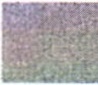 .Опознать по внешним признакам, что ребёнок нюхает газ (не в момент опьянения, а чуть позже) очень сложно, так как после употребления смеси газов, не остаётся запаха, и их действие проходит быстро.Подростки 11-15 лет чаще всего токсикоманят после школы, прячась в укромные места, или делают это дома, пока родители ещё на работе.Однако, выявить детей, увлекающихся «газовой токсикоманией», при достаточной вашей внимательности всё-таки можно, и признаки её такие:• верхняя часть тела, голова обычно горячие на ощупь (прилив крови), лицо отёчное;раздражение слизистых верхних дыхательных путей (нос - красный);вокруг губ, особенно в уголках рта, отмечается кайма раздражения кожи;охриплость голоса;слабость, тошнота и рвота;грубые расстройства поведения: агрессия, обман и т.д.Каждый месяц правоохранительные органы и СМИ регистрируют десятки смертей из-за аэрозолей и госпитализации несовершеннолетних, отравившихся природным газом. В группе во «ВКонтакте» под названием «Goldendose» (https.V/vk.com/goldendoseproi) случаи смерти от бутана и пропана упоминаются чуть реже, чем от спайса и опиатов вроде героина.Смертельные случаи последних лет:Новороссийск - гибель 11-летней девочки.В Новороссийске отравилась газом от зажигалок 11-летняя девочка.Екатеринбург-гибель 12-летнего подросткаНа одной из улиц Екатеринбурга был обнаружен труп 12-летнего подростка, рядом с которым валялся пол-литровый баллон из-под газа.Расследование показало, что смерть ребёнка наступила после желания трёх приятелей поразвлечься вечером, сделать себе «приятно», три подростка, ранее уже занимавшиеся токсикоманией путём вдыхания газа, сходили вечером на рынок, приобретя там баллон с газом для горелок. Далее они прошли на строительную площадку, где принялись поочередно вдыхать газ. После очередного вдыхания газа один из подростков, вскочил, закричал «Жуки», после чего, сделав несколько шагов и издавая невнятные крики, упал. Через 20 секунд он уже перестал шевелиться, а ещё через минуту его приятели не смогли обнаружить у него пульса. Далее приятели попытались, как смогли, оживить своего товарища, но после того, как у них ничего не вышло, скрылись, испугавшись последствий.Родители погибшего, ещё с вечера заявившие в полицию о пропаже ребёнка, только к середине следующего дня смогли узнать о его гибели. Мальчик был из полной и благополучной семьи. Родители об увлечении сына токсикоманией не знали.Армавир - гибель 13-летнего подростка.На чердаке частного дома было обнаружено тело 13-летнего подростка, рядом следователи нашли пустой полиэтиленовый пакет и пустые баллончики для заправки зажигалок.Ростовской области - гибель 16-летнего подростка. На территории лесопосадки в Ростовской области нашли бездыханное тело 16-летнего юноши. Как оказалось, трое друзей собрались на природе "подышать газом", в результате одному из подростков стало плохо, он потерял сознание, а двое других, боясь, что придется рассказать о своем времяпрепровождении, не стали вызывать "скорую помощь" и, бросив товарища, разбежались по домам.Казань - гибель 13-летнего мальчикаТело было найден возле дома по улице Кулагина. Со слов очевидцев, незадолго до смерти подросток вдыхал газ из баллончика для розжига огня.Невинномысск - гибель 13-летнего подростка.По рассказам друзей, регулярно дышал газом из зажигалок и баллончиков для ихзаправкиАльметьевск — гибель 14-летнего подростка.Подросток вместе с друзьями возвращался из кинотеатра и, отделившись от компании, стал вдыхать содержимое газового баллончика. Приятели сделали ему замечание, но он лишь оттолкнул их и пытался убежать, однако в следующий момент потерял сознание. Вскоре ребенок в состоянии клинической смерти был доставлен в Альметьевскую центральную районную больницу, где скончался. Мальчик был капитаном альметьевской хоккейной команды «Нефтяник-2001».Шахты - гибель 14-летнего подростка.В городе Шахты Ростовской области найден мертвым 14-летний мальчик, рядом с ним нашли пакет и зажигалки.Зеленодольск - гибель 14-летней Милены Р.Девочка умерла после того как надышалась газом из обычной зажигалки. Милена не была трудным ребенком: девочка училась на «пятерки» и посещала музыкальную школу.С первого же дня мы начали собственное расследование, - рассказывает мать погибшей. - Удалось выяснить, что квартира, в которой погибла моя дочь, - настоящий притон. Два парня - пасынки владельца этой «вписки» - регулярно заманивали туда девчонок-подростков. Давали им вдыхать газ, после чего одурманенных жертв насиловали.Оказалось, что моя дочь тоже была изнасилована примерно за месяц до смерти! Уже в морге патологоанатом нам об этом сказал. Я начала расспрашивать подруг Милены, и они сознались: мол, да, она им говорила, что была изнасилована, но просила молчать.Бугульма - гибель 15-летнего подросткаВ бессознательном состоянии был найден возле дома по улице Ленина. Он был доставлен в больницу, где спустя два дня умер. В одежде ребенка был найден баллончик с бытовым газом. Бугульминский подросток взял у матери 55 рублей и купил на них газовый баллончик для заправки зажигалок. Его тело обнаружили прямо возле собственного дома.Волосово- гибель 17-летнего школьникаВ сети появилась видеозапись гибели школьника из Волосово Ленинградской области после вдыхания газа На кадрах видно, как подросток лежит на полу в подъезде жилого дома и тяжело дышит, а его знакомые стоят рядом, смеются и снимают происходящее на камеру. Скоро молодой человек начинает немного подергиваться, потом обмякает и больше не двигается.Нижнекамск - гибель 17-летнего подросткаПодросток отравился неизвестным веществом. Рядом с телом был найден баллончик с газом для заправки зажигалок. Мальчик умер прямо на руках у друга.Смертельные случаи 2019 г.:Алтайский край - гибель 13-летнего мальчика.1 января 2019 г. ребенок погиб в Алтайском крае от отравления газом из баллона. Проверку по факту смерти 13-летнего мальчика в алтайском городе Заринске проводит Следственный комитет — трагический инцидент случился в ночь с 31 декабря. Как сообщили в региональном управлении СКР, ребенок, находясь в спальне у себя дома, вдохнул пары газа из туристического баллона. "Увидев ухудшение состояния ребенка, родители незамедлительно вызвали "скорую медицинскую помощь". Однако проведенные реанимационные мероприятия результата не принесли, несовершеннолетний скончался на месте происшествия", — уточняют в правоохранительном ведомстве.Нижнекамск Республики Татарстан - гибель 12-летнего мальчика.25 января 2019 г. бездыханное тело 12-летнего мальчика обнаружили в одном из подъездов Нижнекамска Республики Татарстан. По данным СУ СКР труп ребенка в Нижнекамске обнаружили в 15.00 на лестничной площадке между четвертым и пятым этажами дома №44 на проспекте Химиков. В кармане верхней одежды мальчика оказался газовый баллончик для заправки зажигалок. Вскрытие показало, что смерть наступила в результате отравления пропаном и изобутаном. Несмотря на то, что в Татарстане это уже не первый случай, когда ребенок гибнет от сниффинга, пока в Татарстане не придают особого значения проблеме, хотя в некоторых регионах уже выпустили памятки для родителей, как определить по внешним признакам, что ребенок нюхает газ.Миасс - гибель 14-летнего подростка.15 февраля 2019 г. в Миассе расследуют гибель 14-летнего подростка, который скончался от отравления бытовым газом для заправки зажигалок. СУ СК РФ по Челябинской области по факту смерти мальчика проводится проверка. Установлено, что днем четверо детей занимались токсикоманией на берегу городского пруда. Для этого они попросили неизвестного взрослого купить им в магазине газовые баллончики. После этого дети отправились на водоем. Один из мальчиков после нескольких вдохов газа побежал на лед и упал замертво. У него остановилось сердце. Будет дана оценка действиям органов опеки и педагогов, сообщил руководитель следственного отдела по Миассу СУ СК РФ по Челябинской области Анатолий Селиверстов.Вологда - гибель 14-летнего подростка.20 февраля 2019 г. 14-летний подросток умер в Вологде после того, как надышался газом из баллончика. Около 14 часов 30 минут экстренным службам поступило сообщение об обнаружении тела несовершеннолетнего мальчика. Прибывшая на место бригада скорой помощи констатировала смерть подростка. По данному факту проводится проверка СУ СК РФ по Вологодской области. Подросток вдыхал газ из баллончика, после чего потерял сознание и умер.Воронеж - гибель 15-летнего подростка.23 февраля 2019 г. в Воронеже в Железнодорожном районе в многоэтажке на улице Сосновой в подъезде нашли труп 15-летнего подростка. Очевидцы сообщили, что подросток надышался газом из баллончика, а его друзья, когда увидели, что ему плохо, тут же убежали. В региональном СУ СК подтвердили факт смерти мальчика.Кимры - гибель 9-летнего мальчика.14 марта 2019 г. в Кимрах Тверской области умер девятилетний мальчик, надышавшись газом из баллончика. По предварительным данным, вечером 14 марта группа малолетних на территории торгового центра в Кимрах надышалась газом из газового баллончика. Несовершеннолетних заметили, и дети покинули торговый центр. После этого один из них - девятилетний мальчик потерял сознание. Ребенок экстренно был доставлен в больницу, однако его спасти не удалось.Надым - гибель 19-летней девушки.19 апреля 2019 г. в Надыме молодая девушка смертельно отравилась газом для зажигалок. 19-летняя жительница Надыма отдыхала в компании. По предварительной информации, молодые люди выпивали. В какой-то момент девушка решила вдохнуть газ, которым заправляют зажигалки. Через некоторое время ей стало плохо. Спутники девушки вызвали скорую помощь. На протяжении часа подростка пытались реанимировать врачи, но в итоге спасти её не удалось.Магнитогорск - гибель 10-летнего мальчика.23 апреля 2019 г. в Магнитогорске школьник умер, надышавшись газом из баллончика. Следственный комитет Челябинской области проведет проверку по факту смерти школьника в Магнитогорске. По предварительным данным, 10-летний ребенок скончался, надышавшись газа из баллончика. Вечером 23 апреля прохожие обнаружили мальчика, лежащего на земле. Горожане вызвали "скорую". Спасти ребенка не удалось - он скончался по пути в больницу. При осмотре тела признаков, указывающих на криминальный характер смерти, не обнаружилось. Школьник вдохнул пары газа из баллончика, из-за чего потерял сознание.Крымск - гибель 16-летнего подростка.11 апреля 2019 г. подросток в Крымске погиб, надышавшись газом, в связи с этим проводится доследственная проверка, сообщает пресс-служба СУ СК РФ по Краснодарскому краю. Установлено, что двое 16-летних подростков купили баллон сжиженного газа для портативных бытовых приборов и, придя домой, стали вдыхать пары. Один из несовершеннолетних стал задыхаться. Прибывшие медики констатировали смерть подростка. Следователи обнаружили и изъяли три использованных газовых баллона, пары из которых вдыхал подросток. При осмотре тела погибшего внешних насильственных повреждений не обнаружено.Александров — гибель 15-летнего подростка.5 мая 2019 г. в городе Александров Владимирской области 15-летний подросток умер, надышавшись газом, сообщила пресс-служба регионального СУ СКР. Следствием установлено, что 5 мая 2019 года школьник находился со своим братом и его друзьями в лесу. Один из мальчиков достал баллон с газом, предназначенный для заправки портативных туристических плит, и стал вдыхать пары вещества. Несовершеннолетний потерял сознание и упал. На место немедленно вызвали «скорую», врачи констатировали смерть подростка.Воронеж — гибель 16-летнего подростка.5 августа 2019 г. в Воронеже обнаружили тело 16-летнего подростка. По данным СМР, юноша погиб из-за того, что надышался газом из баллончика.Воронеж — гибель 15-летнего подростка.11 сентября 2019 г. в Воронеже группа подростков отправилась на погост, находящийся недалеко от школы № 64. Там ребята якобы стали нюхать газ из баллончика. 15-летний Дима потерял сознание, а его приятели испугались и убежали. Кто вызвал врачей, неизвестно. Но когда медики приехали на место трагедии, было уже поздно. Погибший мальчик был единственным ребёнком в семье.ПредложенияФедеральный проект «Трезвая Россия» считает необходимым:Ввести законодательное ограничение оборота потенциально опасных, токсичных веществ (газовые баллоны, клей, бытовая химия и т.п.), предусматривающее запрет их реализации несовершеннолетним.Рекомендовать профильным органам исполнительной власти субъектов Российской Федерации, главам муниципальных образований Российской Федерации провести встречи с представителями торговых объектов, реализующих потенциально опасные, токсичные вещества (газовые баллоны, клей, бытовая химия и т.п.), для проведения ими разъяснительной работы среди отпускающего продукцию персонала в целях недопущения продажи несовершеннолетним указанной группы товаров, в особенности до принятия соответствующего федерального закона.Рекомендовать Федеральной службе по надзору в сфере защиты прав потребителей и благополучия человека усилить меры по борьбе с распространением и блокировке токсичного контента (видео, фото, заметки и т.д. на тему сниффинга) в интернет-ресурсах: Yandex, YouTube, Facebook, Вконтакте, Одноклассники, МойМир, иные, в том числе с помощью технических средств и поддержки служб дистанционного консультирования в социальных сетях.